Госуслуги МЧС России доступны в электронном виде!Предоставление государственных услуг в системе МЧС России с 2013 года осуществляется при помощи информационной системы «Госуслуги» у граждан есть возможность получения государственных услуг, предоставляемых МЧС России, в электронной форме через федеральную государственную информационную систему «Единый портал государственных и муниципальных услуг».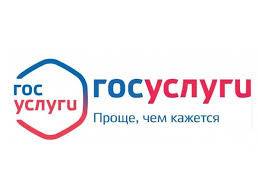 Услуги ведомства, которые можно получить онлайн:Государственная регистрация маломерных судов поднадзорных государственной инспекции по маломерным судам МЧС РоссииЛицензирование деятельности по тушению пожаров в населенных пунктах, на производственных объектах и объектах инфраструктурыОсуществление государственного надзора за выполнением федеральными органами исполнительной власти, органами исполнительной власти субъектов Российской Федерации, органами местного самоуправления, организациями и гражданами установленных требований в области гражданской обороныОсуществление надзора за выполнением требований пожарной безопасностиПрием территориальными органами МЧС России, в сферу ведения которых входят вопросы организации и осуществления государственного пожарного надзора, копий заключений о независимой оценке пожарного рискаЛицензирование деятельности по монтажу, техническому обслуживанию и ремонту средств обеспечения пожарной безопасности зданий и сооруженийОсвидетельствование маломерных судов, поднадзорных Государственной инспекции по маломерным судам МЧС РоссииОсуществление государственного надзора за выполнением федеральными органами исполнительной власти, органами исполнительной власти субъектов Российской Федерации, органами местного самоуправления, организациями и гражданами установленных требований в области защиты населения и территорий от чрезвычайных ситуаций природного и техногенного характераПодготовка в пределах своей компетенции заключений по результатам рассмотрения деклараций промышленной безопасности опасных производственных объектовСогласование специальных технических условий, для объектов, в отношении которых отсутствуют требования пожарной безопасности, установленные нормативными правовыми актами Российской Федерации и нормативными документами по пожарной безопасности, отражающих специфику обеспечения их пожарной безопасности и содержащих комплекс необходимых инженерно-технических и организационных мероприятий по обеспечению их пожарной безопасности.Управление по Приморскому району ГУ МЧС РОССИИ по СПБ.